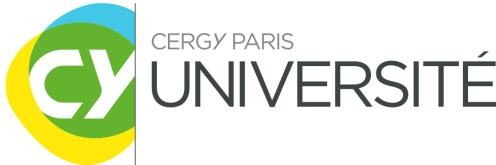 Direction Coopération Internationale33, Boulevard du Port 95011 Cergy-Pontoise Cedex FranceTel : +33 1 34 25 62 45Tel : +33 1 34 25 62 81Courriel : outgoingmobility@ml.u-cergy.frATTESTATION PROVISOIRE – AVIS D’IMPOSITIONA insérer dans votre demande en ligne sur votre formulaire en ligne MoveONUniquement si les revenus 2023 ont été déclarés par formulaire papier et que  parconséquent vous n’avez ni l’ASDIR ni l’avis d’imposition de 2024 sur les revenus de 2023Je soussigné(e) (nom prénom)	,m’engage, par la présente, à joindre l’avis d’imposition de 2024  (sur revenus de 2023) à l’emplacement dédié dans votre formulaire en ligne MoveOn.Fait à		,Le	............ / ............ / ............Signature :